Please distribute this alert to all users within your agency who are responsible for transactional information in SAP.Alternate Name in SAP – Addition of new field called Alternate Name in SAP Information regarding the setup of a new field called “Alternate Name” in SAP on infotype 0002Effective, October 29, 2018 a new field called “Alternate Name” will be visible in SAP on infotype 0002. 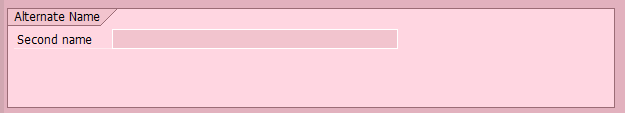 Please do not populate any data in this field until further notice.Questions? 
If you have any specific questions regarding this alert, please contact Jason Thomas, Director of the HR Service Center at jasthomas@pa.gov.